О внесении изменений в постановление от 11.07.2017г. №36-п «Об утверждении Административного регламента по предоставлению муниципальной услуги «Предоставление социальных выплат на приобретение (строительство) жилья отдельным категориям молодых семей в рамках подпрограммы «Обеспечение жильем молодых семей в Оренбургской области на 2014–2020 годы»	В соответствии с Жилищным кодексом Российской Федерации Федеральным законом от 06.10.2003 г. № 131-ФЗ «Об общих принципах организации местного самоуправления в Российской Федерации», Федеральным законом от 27.07.2010 г. № 210-ФЗ «Об организации предоставления государственных и муниципальных услуг», Постановлением Правительства Российской Федерации от 16 мая 2011 года № 373 «О разработке и утверждении административных регламентов исполнения государственных функций  и  административных  регламентов  предоставления  государственных услуг», Уставом муниципального образования Андреевский сельсовет Курманаевского района Оренбургской области:        1. Внести изменения в приложение №1 постановления от 11.07.2017г. №36-п «Предоставление социальных выплат на приобретение (строительство) жилья отдельным категориям молодых семей в рамках подпрограммы «Обеспечение жильем молодых семей в Оренбургской области на 2014–2020 годы» согласно приложения изложенного в новой редакции.2. Контроль за исполнением настоящего постановления оставляю за собой.3. Постановление вступает в силу после его опубликования в газете «Вестник» и подлежит размещению на официальном сайте муниципального образования Андреевский сельсовет в сети Интернет.Глава муниципального  образования                                                    Л.Г. АлимкинаРазослано: в дело, районной администрации, прокурору, газете «Вестник»Приложение к постановлению администрации МО Андреевский сельсовет.09.2018 №-пАдминистративный регламентпредоставления муниципальной услуги«Предоставление социальных выплат на приобретение (строительство) жилья отдельным категориям молодых семей в рамках подпрограммы «Обеспечение жильем молодых семей в Оренбургской области на 2014–2020 годы»1. Общие положенияПредмет регулирования регламента1.Административный регламент предоставления муниципальной услуги «Предоставление социальных выплат на приобретение (строительство) жилья отдельным категориям молодых семей в рамках подпрограммы «Обеспечение жильем молодых семей в Оренбургской области на 2014–2020 годы» (далее – муниципальная услуга) определяет сроки и последовательность действий (далее – административная процедура), осуществляемых органом местного самоуправления по предоставлению социальных выплат на приобретение (строительство) жилья отдельным категориям молодых семей в рамках подпрограммы «Обеспечение жильем молодых семей в Оренбургской области на 2014–2020 годы».Круг получателей2. Получатель муниципальной услуги – молодая семья, включенная в список претендентов для получения социальной выплаты на приобретение (строительство) жилья для отдельных категорий молодых семей по подпрограмме «Обеспечение жильем молодых семей в Оренбургской области на 2014–2020 годы».Требования к порядку информирования о предоставлениимуниципальной услуги 3. Наименование органа местного самоуправления: Администрация МО Андреевский сельсовет  Курманаевского района Оренбургской области (далее – Орган местного самоуправления)Почтовый адрес: 461070, Оренбургская область, Курманаевский район, село Андреевка, ул. Ленинская, д.19Адрес электронной почты Органа местного самоуправления: andrevsk_mo.2011@mail.ruАдрес официального сайта Органа местного самоуправления: andreevkaadm.ru График работы Органа местного самоуправления:понедельник - пятница: 09.00-17.00обеденный перерыв: 13.00 -14.00суббота, воскресенье: выходные дни4. Информация о месте нахождения, графике работы, контактных телефонах специалистов органа местного самоуправления, уполномоченных на предоставление муниципальной услуги, указывается на официальном сайте органа местного самоуправления в сети «Интернет»: andreevkaadm.ru  (далее – официальный сайт), на информационных стендах в залах приёма заявителей в органе местного самоуправления.5. Информация о месте нахождения, графике работы, контактных телефонах государственных органов, органов местного самоуправления, организаций, участвующих в предоставлении муниципальной услуги, указывается на официальном сайте органа местного самоуправления.6. Информация о месте нахождения, графике работы, контактных телефонах многофункциональных центров предоставления государственных и муниципальных услуг (далее – МФЦ), участвующих в предоставлении муниципальной услуги (при наличии Соглашений о взаимодействии заключённых между многофункциональными центрами и органом местного самоуправления) (далее – Соглашение о взаимодействии) указывается на официальном сайте органа местного самоуправления, информационных стендах органа местного самоуправления Администрация МО Андреевский сельсовет  Курманаевского района Оренбургской области.7. Информация по вопросам предоставления услуг, которые являются необходимыми и обязательными для предоставления муниципальной услуги (при наличии соответствующего нормативного правового акта представительного органа местного самоуправления) указывается на официальном сайте органа местного самоуправления и газете «Вестник»8. Информация о муниципальной услуге, размещаемая на информационных стендах органа местного самоуправления, содержит следующие сведения:1) место нахождения, график (режим) работы, номера телефонов, адреса электронной почты;2) блок-схема предоставления муниципальной услуги;3) категория получателей муниципальной услуги;4) перечень документов, необходимых для получения муниципальной услуги;5) образец заявления для предоставления муниципальной услуги;6) основания для отказа в приёме документов для предоставления муниципальной услуги;7) основания отказа в предоставлении муниципальной услуги.9. Информация о муниципальной услуге, в том числе о ходе её предоставления, может быть получена по телефону, а также в электронной формечерез Единый интернет-портал государственных и муниципальных услуг www.gosuslugi.ru (далее - Портал).При ответе на телефонный звонок специалист должен назвать фамилию, имя, отчество, должность и проинформировать заявителя по интересующему вопросу.2. Стандарт предоставления муниципальной услугиНаименование муниципальной услуги10. Наименование муниципальной услуги: «Предоставление социальных выплат на приобретение (строительство) жилья отдельным категориям молодых семей в рамках подпрограммы «Обеспечение жильем молодых семей в Оренбургской области на 2014–2020 годы».11. Муниципальная услуга носит заявительный порядок.Наименование органа, предоставляющего муниципальную услугу12. Муниципальная услуга «Предоставление социальных выплат на приобретение (строительство) жилья отдельным категориям молодых семей в рамках подпрограммы «Обеспечение жильем молодых семей в Оренбургской области на 2014–2020 годы» предоставляется органом местного самоуправления Администрация МО Андреевский сельсовет  Курманаевского района Оренбургской области (далее – орган местного самоуправления).13. Органы государственной власти, местного самоуправления, организации, участвующие в предоставлении муниципальной услуги:департамент молодежной политики Оренбургской области;органы местного самоуправления соответствующего городского округа (сельского поселения);уполномоченный банк;МФЦ (при наличии Соглашения о взаимодействии).14. Приём документов от заявителя, рассмотрение документов и выдача результата предоставления муниципальной услуги осуществляется должностными лицами Администрация МО Андреевский сельсовет  Курманаевского района Оренбургской области органа местного самоуправления.15. Запрещается требовать от заявителя представления документов и информации или осуществления действий, в том числе согласований, необходимых для получения муниципальной услуги и связанных с обращением в иные органы и организации, за исключением получения услуг, включённых в перечень услуг, которые являются необходимыми и обязательными для предоставления муниципальной услуги.Результат предоставления муниципальной услуги16. Результатом предоставления муниципальной услуги является:предоставление социальных выплат на приобретение (строительство) жилья отдельным категориям молодых семей в рамках подпрограммы «Обеспечение жильем молодых семей в Оренбургской области на 2014–2020 годы»;мотивированный отказ в предоставлении муниципальной услуги.Заявителю в качестве результата предоставления услуги обеспечивается по его выбору возможность получения:1) В случае подачи заявления в электронной форме через Портал:- электронного документа, подписанного уполномоченным должностным лицом с использованием квалифицированной электронной подписи;- документа на бумажном носителе в многофункциональном центре, направленного органом (организацией), подтверждающего содержание электронного документа.2) В случае подачи заявления через МФЦ (при наличии Соглашения):- электронного документа, подписанного уполномоченным должностным лицом с использованием квалифицированной электронной подписи;- документа на бумажном носителе в многофункциональном центре, направленного органом (организацией), подтверждающего содержание электронного документа.3) В случае подачи заявления лично в орган (организацию):- электронного документа, подписанного уполномоченным должностным лицом с использованием квалифицированной электронной подписи;- документа на бумажном носителе, подтверждающего содержание электронного документа, непосредственно в органе (организации).Срок предоставления муниципальной услуги17. Прохождение всех административных процедур, необходимых для получения результата муниципальной услуги:1) включение молодой семьи в список отдельных категорий молодых семей изъявивших желание получить социальную выплату в планируемом году – в период с 26 августа до                   1 сентября года, предшествующего планируемому году;2) предоставление свидетельства, удостоверяющего право молодой семьи - участницы подпрограммы на получение социальной выплаты – в течение десяти дней после подписания соглашения о предоставлении в соответствующем году субсидии из областного бюджета бюджету соответствующего муниципального образования области на софинансирование расходов на предоставление социальной выплаты на приобретение (строительство) жилья отдельным категориям молодых семей в рамках подпрограммы «Обеспечение жильем молодых семей в Оренбургской области на 2014–2020 годы» государственной программы «Стимулирование развития жилищного строительства в Оренбургской области в 2014–2020 годах»;3) получение социальной выплаты – с даты получения молодой семьей свидетельства  на получение социальной выплаты по 1 октября года, в котором выдано свидетельство. Перечень нормативных правовых актов, регулирующих отношения, возникающие в связи с предоставлением муниципальной услуги, с указанием их реквизитов и источников официального опубликования18. Предоставление муниципальной услуги регулируется следующими нормативными правовыми актами:1).. Жилищный кодекс Российской Федерации от 29.12.2004 № 188-ФЗ (первоначальный текст документа опубликован в изданиях «Собрание законодательства РФ», 03.01.2005, № 1 (часть 1), ст. 14, «Российская газета», № 1, 12.01.2005, «Парламентская газета», № 7-8, 15.01.2005);2)..постановление Правительства Российской Федерации от 17.12.2010 № 1050 «О федеральной программе «Жилище» на 2015-2020 годы» (первоначальный текст документа опубликован в издании «Собрание законодательства РФ», 31.01.2011, № 5, ст. 739);3).постановление Правительства Оренбургской области от 30.08.2013 № 737-пп «Об утверждении государственной программы «Стимулирование развития жилищного строительства в Оренбургской области в 2014‒2020 годах» (первоначальный текст документа опубликован в издании «Оренбуржье», 17.10.2013,  № 166);4) постановление Правительства Оренбургской области от 09.07.2015 № 535-п «Об утверждении правил предоставления социальной выплаты на приобретение (строительство) жилья для отдельных категорий молодых семей» (Текст постановления опубликован на Официальном интернет-портале правовой информации (www.pravo.gov.ru) 16 июля ., в газете "Оренбуржье" от 16 июля . N 87).5) постановление Правительства Оренбургской области от 15.07.2016 № 525-п «О переводе в электронный вид государственных услуг и типовых муниципальных услуг, предоставляемых в Оренбургской области» (Официальный интернет-портал правовой информации http://www.pravo.gov.ru, 20.07.2016, «Оренбуржье», № 89, 21.07.2016);6) постановление Правительства Оренбургской области от 25.01.2016 № 37-п               «Об информационной системе оказания государственных и муниципальных услуг Оренбургской области» (Официальный интернет-портал правовой информации htt://www.pravo.gov.ru, 29.01.2016);7) приказ департамента от 11.05.2016 № 19-пр «Об утверждении положения о системе оказания государственных и муниципальных услуг» (Официальный сайт департамента информационных технологий Оренбургской области htt://dit.orb.ru, 11.05.2016);8) приказ департамента информационных технологий Оренбургской области от 18.03.2016 № 12-пр «Об осуществлении процедуры регистрации граждан и активации учетных записей в ЕСИА» (Официальный сайт департамента информационных технологий Оренбургской области htt://dit.orb.ru, 18.03.2016);9) устав органа местного самоуправления;10) настоящий Административный регламент;11) иными нормативными правовыми актами.Исчерпывающий перечень документов, необходимых в соответствии с нормативными правовыми актами для предоставления муниципальной услуги19. Для получения муниципальной услуги заявитель представляет следующие документы:1) для включения молодой семьи в список отдельных категорий молодых семей изъявивших желание получить социальную выплату в планируемом году:- заявление по форме согласно приложению 1 к настоящему регламенту;- заявление о включении в список отдельных категорий молодых семей в планируемом году по форме согласно приложению 2 к настоящему административному регламенту;- справка о доходах физического лица (форма 2-НДФЛ или документ, ее заменяющий в соответствии с Налоговым кодексом Российской Федерации) на всех работающих членов молодой семьи не менее чем за последние 12 месяцев;- документ-основание для включения в список отдельных категорий молодых семей:а) копия свидетельства о смерти супруга(и);б) копия справки об инвалидности ребенка;в) копия справки об инвалидности I или II группы одного из супругов;г) копия документа, подтверждающая утрату жилого помещения, находившееся в собственности только членов молодой семьи, в результате стихийного бедствия;д) копия документа, подтверждающая опеку над несовершеннолетним ребенком;е) копия документа об окончании обучения в образовательной организации высшего образования или профессиональной образовательной организации;ё) копия контракта с органом местного самоуправления и организацией (работодателем) молодого специалиста.2) для получения свидетельства, удостоверяющего право молодой семьи - участницы подпрограммы на получение социальной выплаты:- заявление о выдаче свидетельства по форме согласно приложению 3 к настоящему регламенту;- копии документов, удостоверяющих личность каждого члена семьи;- копия свидетельства о заключении брака (не распространяется на неполную семью);- решение органа местного самоуправления о признании молодой семьи нуждающейся в улучшении жилищных условий, принятое в текущем году;- если молодая семья - участница подпрограммы изъявила желание направить социальную выплату на погашение задолженности по кредиту (займу), она предоставляет дополнительно к вышеуказанным документам справку от кредитора (заимодавца) о сумме остатка основного долга и сумме задолженности по уплате процентов за пользование жилищным кредитом (займом);- документ, подтверждающий одно из оснований, указанных в пункте 7 правил предоставления социальной выплаты на приобретение (строительство) жилья для отдельных категорий молодых семей (для молодых семей - участниц подпрограммы, относящихся к остро нуждающимся молодым семьям);- подписанный контракт молодого специалиста (для молодых семей - участниц подпрограммы, относящихся к семьям молодых специалистов).3) для получения социальной выплаты:а) в случае использования социальной выплаты на приобретение жилого помещения владелец свидетельства представляет в банк документ, удостоверяющий государственную регистрацию права собственности на приобретаемое жилое помещение, договор купли-продажи с отметкой органа, осуществляющего государственную регистрацию прав на недвижимое имущество и сделок с ним, кредитный договор (договор займа) при его наличии;б) в случае использования социальной выплаты на строительство индивидуального дома владелец свидетельства представляет в банк договор (договоры) строительного подряда. Договор (договоры) строительного подряда заключается(ются) между владельцем свидетельства и подрядной организацией в соответствии с законодательством Российской Федерации при наличии правоустанавливающего документа на земельный участок на одного или нескольких членов молодой семьи – участницы подпрограммы (право собственности, право на  аренду, другое), разрешения на строительство индивидуального дома, выданного на одного или нескольких членов молодой семьи – участницы подпрограммы, получившей свидетельство;в) в случае использования социальной выплаты на приобретение строящейся квартиры по договору участия основанием для перечисления социальной выплаты является договор участия, прошедший государственную регистрацию, который предъявляется в уполномоченный банк, кредитный договор (договор займа) при его наличии;г) в случае использования социальной выплаты – на погашение задолженности при приобретении жилого помещения, молодая семья – участница Подпрограммы представляет копию(и) документ, удостоверяющий государственную регистрацию права собственности на жилое помещение, приобретенное (построенное) с использованием средств жилищного кредита (займа), копию кредитного договора (договор займа), справку кредитора (заимодавца) о сумме остатка основного долга и сумме задолженности по уплате процентов за пользование жилищным кредитом (займом).Количество кредитных договоров или (и) займов может быть более одного. Размер социальной выплаты ограничивается суммой остатка основного долга и остатка задолженности по выплате процентов за пользование жилищным кредитом или займом, за исключением иных процентов, штрафов, комиссий и пеней за просрочку исполнения обязательств по этим кредитам или займам.Перечень документов, которые орган местного самоуправление получает по каналам межведомственного взаимодействия20. Для проверки документов, предоставленных заявителем, ответственный специалист органа местного самоуправления запрашивает по каналам межведомственного взаимодействия следующие документы:1) копия свидетельства о заключении брака (не распространяется на неполную семью);2) решение органа местного самоуправления городского округа (сельского поселения) о признании молодой семьи нуждающейся в улучшении жилищных условий;3) копия свидетельства о смерти супруга(и);4) копия справки об инвалидности ребенка;5) копия справки об инвалидности I или II группы одного из супругов;6) копия документа, подтверждающая утрату жилого помещения, находившееся в собственности только членов молодой семьи, в результате стихийного бедствия;7) копия документа, подтверждающая опеку над несовершеннолетним ребенком;8) копия документа об окончании обучения в образовательной организации высшего образования или профессиональной образовательной организации;9) копия контракта с органом местного самоуправления и организацией (работодателем) молодого специалиста.Порядок предоставления заявления и документов, прилагаемых к заявлению,с целью получения муниципальной услуги21. Заявитель вправе предоставить документы, указанные в пункте 19 пп. 1-2 настоящего Административного регламента следующими способами:1) посредством личного обращения;2) почтовым отправлением;3) в электронном виде через Портал;4) через МФЦ (при наличии Соглашения о взаимодействии).22. При направлении заявления и прилагаемых к нему документов посредством личного обращения, почтовым отправлением или через МФЦ (при наличии Соглашения о взаимодействии) заявитель предоставляет копии документов.23. Получатель муниципальной услуги предоставляет документы, указанные в пункте 19 пп. 3 настоящего Административного регламента посредством личного обращения.24. Предоставление муниципальной услуги может быть осуществлено через Портал при наличии технической возможности.При направлении заявления и прилагаемых к нему документов в электронной форме через Портал применяется специализированное программное обеспечение, предусматривающее заполнение электронных форм, а также прикрепления к заявлениям электронных копий документов.           1) Заявление, направляемое заявителя должно быть заполнено в форме, представленной на Портале.2) При обращении доверенного лица доверенность, подтверждающая правомочие на обращение за получением муниципальной услуги, выданная организацией, удостоверяется квалифицированной электронной подписью (ЭП) в формате открепленной подписи (файл формата SIG), правомочного должностного лица организации, а доверенность, выданная физическим лицом - квалифицированной ЭП нотариуса. Подача электронных заявлений с Портала доверенным лицом возможна только от имени физического лица. 25. Требования к электронным документам, предоставляемым заявителем для получения  услуги.1) Прилагаемые к заявлению электронные документы представляются в одном из следующих форматов:jpg, png, pdf;в случае, когда документ состоит из нескольких файлов или документы имеют открепленные подписи (файл формата SIG), их необходимо направлять в виде электронного архива формата zip.2) В целях представления электронных документов сканирование документов на бумажном носителе осуществляется: непосредственно с оригинала документа в масштабе 1:1 (не допускается сканирование с копий) с разрешением 300 dpi;в черно-белом режиме при отсутствии в документе графических изображений;в режиме полной цветопередачи при наличии в документе цветных графических изображений либо цветного текста;в режиме "оттенки серого" при наличии в документе изображений, отличных от цветного изображения.3) Наименования электронных документов должны соответствовать наименованиям документов на бумажном носителе.26. За представление недостоверных или неполных сведений заявитель несет ответственность в соответствии с законодательством Российской Федерации.Исчерпывающий перечень оснований для отказа в приеме документов, необходимых для предоставления муниципальной услуги27. Основаниями для отказа в приеме документов, необходимых для предоставления муниципальной услуги, являются:1) обращение за муниципальной услугой, предоставление которой не предусматривается настоящим Административным регламентом;2) представление заявления, подписанного неуполномоченным лицом;3) представленный получателем пакета документов не соответствует требованиям, установленный пунктом 19 настоящего Административного регламента;4) предоставление документов, содержащих незаверенные исправления, подчистки;5) предоставление документов, текст которых не поддается прочтению.Исчерпывающий перечень оснований для приостановленияили отказа в предоставлении муниципальной услуги28. Основания для приостановления предоставления муниципальной услуги отсутствуют.29. Основаниями для отказа в предоставлении муниципальной услуги являются:- непредставление или представление не в полном объеме документов, указанных в пункте 19 настоящего Административного регламента;- нарушение установленного в пункте 17 настоящего Административного регламента срока представления документов, необходимых для получения свидетельства;- наличие недостоверных или искаженных сведений в представленных документах, указанных в пункте 19 настоящего Административного регламента;- ранее реализованное право на улучшение жилищных условий с использованием государственной поддержки за счет федерального и (или) областного и местного бюджетов, за исключением средств материнского капитала.30. После устранения причин, послуживших основанием для отказа в предоставлении муниципальной услуги, заявитель вправе обратиться повторно для получения муниципальной услуги.Перечень услуг, которые являются необходимыми и обязательными для предоставления муниципальной услугиРазмер платы, взимаемой с получателя при предоставлении муниципальной услуги32. Муниципальная услуга предоставляется без взимания платы.Максимальный срок ожидания в очереди при подаче заявления и документов для получения муниципальной услуги33. Максимальный срок ожидания в очереди при подаче заявления и документов для получения муниципальной услуги не должен превышать 15 минут.Срок регистрации заявления о предоставлении муниципальной услуги34. Заявление о предоставлении муниципальной услуги регистрируется в течение 1 (одного) рабочего дня.Требования к помещениям, в которых предоставляется муниципальная услуга, к залу ожидания, информационным стендам, необходимым для предоставления муниципальной услуги35. Приём заявителей должен осуществляться в специально выделенном для этих целей помещении. Помещения, в которых осуществляется приём заявителей, должны находиться в зоне пешеходной доступности к основным транспортным магистралям36. Помещения для приёма заявителей должны быть оборудованы табличками с указанием номера кабинета, фамилии, имени, отчества и должности муниципального служащего, осуществляющего предоставление муниципальной услуги, режима работы.37. Для ожидания заявителями приёма, заполнения необходимых для получения муниципальной услуги документов должны иметься места, оборудованные стульями, столами (стойками).Места для заполнения документов оборудуются стульями, столами (стойками) и обеспечиваются образцами заполнения документов, бланками документов и канцелярскими принадлежностями (писчая бумага, ручка).38. Места предоставления муниципальной услуги должны быть оборудованы системами кондиционирования (охлаждения и нагревания) воздуха, средствами пожаротушения и оповещения о возникновении чрезвычайной ситуации.39. Места предоставления муниципальной услуги должны быть обеспечены доступными местами общественного пользования (туалеты) и хранения верхней одежды заявителей.40. Требования к условиям доступности при предоставлении муниципальной услуги для инвалидов обеспечиваются в соответствии с законодательством Российской Федерации и законодательством Оренбургской области, в том числе:1) условия для беспрепятственного доступа (вход оборудуется специальным пандусом, передвижение по помещению должно обеспечивать беспрепятственное перемещение и разворот специальных средств для передвижения (кресел-колясок), оборудуются места общественного пользования), средствами связи и информации;2) сопровождение инвалидов, имеющих стойкие расстройства функции зрения и самостоятельного передвижения, и оказание им помощи;3) надлежащее размещение оборудования и носителей информации, необходимых для обеспечения беспрепятственного доступа инвалидов к муниципальной услуге с учётом ограничений их жизнедеятельности;4) дублирование необходимой для инвалидов звуковой и зрительной информации, а также надписей, знаков и иной текстовой и графической информации знаками, выполненными рельефно-точечным шрифтом Брайля, допуск сурдопереводчика и тифлосурдопереводчика;5) допуск собаки-проводника при наличии документа, подтверждающего ее специальное обучение и выдаваемого по форме и в порядке, которые определяются федеральным органом исполнительной власти, осуществляющим функции по выработке и реализации государственной политики и нормативно-правовому регулированию и сфере социальной защиты населения;6) оказание специалистами, предоставляющими муниципальной услугу, помощи инвалидам в преодолении барьеров, мешающих получению ими услуг наравне с другими лицами.В случае невозможности полностью приспособить помещения с учётом потребности инвалида ему обеспечивается доступ к месту предоставления муниципальной услуги либо, когда это возможно, её предоставление по месту жительства инвалида или в дистанционном режиме.Показатели доступности и качества муниципальной услуги41. Показателями доступности предоставления муниципальной услуги являются:1) открытость, полнота и достоверность информации о порядке предоставления муниципальной услуги, в том числе в электронной форме в сети Интернет, на Портале;2) соблюдение стандарта предоставления муниципальной услуги;3) предоставление возможности подачи заявления о предоставлении муниципальной услуги и документов через Портал;4) предоставление возможности получения информации о ходе предоставления муниципальной услуги, а также предоставления результата услуги в личный кабинет заявителя (при заполнении заявления через Портал).42. Показателем качества предоставления муниципальной услуги являются:1) отсутствие очередей при приёме (выдаче) документов;2) отсутствие нарушений сроков предоставления муниципальной услуги;3) отсутствие обоснованных жалоб со стороны заявителей по результатам предоставления муниципальной услуги;4) компетентность уполномоченных должностных лиц органа местного самоуправления, участвующих в предоставлении муниципальной услуги, наличие у них профессиональных знаний и навыков для выполнения административных действий, предусмотренных настоящим Административным регламентом.43. Ежегодно специалистами, ответственными за предоставление муниципальной услуги, на основе анализа практики применения Административного регламента осуществляется оценка соответствия его исполнения установленным показателям.44. Количество взаимодействий заявителя с уполномоченными должностными лицами органа местного самоуправления при предоставлении муниципальной услуги не превышающее – 2, их общая продолжительность не превышающая - 30 минут при личном обращении заявителя с заявлением о предоставлении муниципальной услуги.3. Состав, последовательность и сроки выполнения административных процедур, требования к порядку их выполнения, в том числе особенности выполнения административных процедур в электронной формеИсчерпывающий перечень административных процедур45. Предоставление муниципальной услуги включает в себя выполнение следующих административных процедур:1)..для включения заявителя в список отдельных категорий молодых семей изъявивших желание получить социальную выплату в планируемом году, предшествующего планируемому году:- прием заявления по форме согласно приложению № 1 к настоящему Административному регламенту и документов, регистрация заявления;- рассмотрение документов, указанных в пункте 19 пп. 1, которые представлены заявителем;- принятие решения о включении (невключении) заявителя в список отдельных категорий молодых семей, изъявивших желание получить социальную выплату в планируемом году;- предоставление списка отдельных категорий молодых семей в департамент молодежной политики Оренбургской области (исполнитель Подпрограммы).2) для получения свидетельства, удостоверяющего право заявителя на получение социальной выплаты:- прием заявления по форме согласно приложению № 2 к настоящему Административному регламенту и документов, регистрация заявления;- рассмотрение документов, указанных в пункте 19 пп. 2, которые представлены заявителем;- принятие решения о выдаче заявителю свидетельства на получение социальной выплаты (мотивированный отказ в выдаче заявителю свидетельства на получение социальной выплаты).3) для получения муниципальной услуги:- предоставление заявителем свидетельства в уполномоченный банк;- рассмотрение уполномоченным банком документов, предоставленных заявителем;- принятие уполномоченным банком решения о перечислении (отказа в перечислении) социальной выплаты;- перечисление социальной выплаты на банковский счет заявителя, либо уведомление заявителя об отказе в перечислении социальной выплаты.46. При предоставлении муниципальной услуги в электронной форме осуществляется:получение информации о порядке и сроках предоставления муниципальной услуги;запись на приём в орган местного самоуправления Администрация МО Андреевский сельсовет  Курманаевского района Оренбургской области, МФЦ для подачи запроса о предоставлении услуги (далее – запрос); формирование запроса; приём и регистрация органом местного самоуправления Администрация МО Андреевский сельсовет  Курманаевского района Оренбургской области запроса и иных документов, необходимых для предоставления услуги;получение результата предоставления муниципальной услуги; получение сведений о ходе выполнения запроса; осуществление оценки качества предоставления услуги;досудебное (внесудебное) обжалование решений и действий (бездействия) органа (организации), должностного лица органа (организации) либо муниципального служащего.47. Административные процедуры осуществляются в последовательности, определённой блок-схемой предоставления муниципальной услуги (приложение № 4) к настоящему Административному регламенту). Прием заявления и документов, их регистрация48. Основанием для начала административной процедуры является поступление к ответственному специалисту заявлений согласно приложениям № 1, № 2, с приложением справки о доходах физического лица (форма 2-НДФЛ или документ, ее заменяющий в соответствии с Налоговым кодексом Российской Федерации) на всех работающих членов молодой семьи не менее чем за последние 12 месяцев. При поступлении заявлений в электронном виде с Портала ответственный специалист действует в соответствии с требованиями нормативных актов, указанных в подпунктах 6, 7, 8 пункта 18 настоящего административного регламента.49. Специалист, ответственный за прием и регистрацию заявления о предоставлении муниципальной услуги и документов, осуществляет проверку и правильность оформления представленных документов.50. Время выполнения административной процедуры: осуществляется не позднее дня, следующего за днём поступления в орган местного самоуправления заявления и документов.51. Результатом выполнения административной процедуры является:регистрационная запись о дате принятия заявления и регистрация в журнале регистрации заявлений;отказ в приеме заявления по основания, указанным в пункте 26 настоящего Административного регламента.Принятие решения о предоставлении муниципальной услуги(отказе в предоставлении муниципальной услуги)52. Основанием для начала административной процедуры является принятие решения уполномоченными должностными лицами об отсутствии оснований для отказа в приеме документов.53. Уполномоченные должностные лица органа местного самоуправления  осуществляют проверку наличия установленных в пункте 28 настоящего Административного регламента оснований для отказа в предоставлении муниципальной услуги и принимают решение о предоставлении, либо отказе в предоставлении муниципальной услуги.Уведомление заявителя о принятом решении и предоставление социальных выплат на приобретение (строительство)жилья отдельным категориям молодых семей в рамках подпрограммы "Обеспечение жильем молодых семей в Оренбургской области на 2014–2020 годы"54. Основанием для начала административной процедуры является утверждение списков отдельных категорий молодых семей, изъявивших желание получить социальную выплату в планируемом году уполномоченным должностным лицом органа местного самоуправления.55. Уведомление заявителя о принятом решении осуществляется уполномоченными должностными лицами органа местного самоуправления в следующих случаях:1) при включении заявителя в список отдельных категорий молодых семей, изъявивших желание получить социальную выплату в планируемом году;2) при получении свидетельства, удостоверяющего право заявителя на получение социальной выплаты;3) в случае мотивированного отказа в получении социальной выплаты.Уведомление заявителя о принятом решении осуществляется уполномоченными должностными лицами органа местного самоуправления по желанию заявителя: по почте, на адрес электронной почты заявителя, по телефону, через МФЦ (при наличии Соглашения о взаимодействии), в электронной форме в личный кабинет заявителя.565. Время выполнения административной процедуры осуществляется не позднее 3-х дней.57. Результатом выполнения административной процедуры является выдача заявителю:социальной выплаты на приобретение (строительство)жилья отдельным категориям молодых семей в рамках подпрограммы "Обеспечение жильем молодых семей в Оренбургской области на 2014–2020 годы";мотивированного отказа в предоставлении социальной выплаты на приобретение (строительство) жилья отдельным категориям молодых семей в рамках подпрограммы "Обеспечение жильем молодых семей в Оренбургской области на 2014–2020 годы".Выдача заявителю результата выполнения административной процедуры в виде социальной выплаты осуществляется путем перечисления уполномоченным банком социальной выплаты на банковский счет заявителя.58. В любое время с момента приема документов заявителю предоставляются сведения о том, на каком этапе (в процессе какой административной процедуры) находится представленный им пакет документов.4. Формы контроля за предоставлением муниципальной услугиПорядок осуществления текущего контроля за соблюдением и исполнением уполномоченными должностными лицами органа местного самоуправления положений настоящего Административного регламента, а также принятием ими решений59. Текущий контроль за соблюдением последовательности действий, определенных настоящим Административным регламентом предоставления муниципальной услуги, и принятием в ходе ее предоставления решений осуществляют руководитель органа местного самоуправления.60. Контроль за полнотой и качеством предоставления муниципальной услуги включает в себя проведение плановых и внеплановых проверок, выявление и устранение нарушений прав заявителей, рассмотрение, принятие решений и подготовку ответов на обращения заинтересованных лиц, содержащие жалобы на действия (бездействие) должностных лиц органа местного самоуправления.Порядок и периодичность осуществления плановых и внеплановых проверок полноты и качества муниципальной услуги, в том числе порядок и формы контроля за полнотой и качеством предоставления61. Руководитель органа местного самоуправления (должностное лицо, исполняющее его обязанности) организует и осуществляет контроль предоставления муниципальной услуги.62. Контроль полноты и качества предоставления муниципальной услуги включает в себя проведение проверок, выявление и устранение нарушений прав заявителей, рассмотрение, принятие решений и подготовка ответов на обращения заявителей, содержащих жалобы на решения, действия (бездействия) специалистов.63. Проверки могут быть плановыми или внеплановыми. Порядок и периодичность осуществления плановых проверок устанавливается органом местного самоуправления. Внеплановая проверка проводиться по конкретному обращению заявителя. Результаты проверок оформляются в виде справки, в которой отмечаются недостатки и предложения по их устранению.Ответственность уполномоченных должностных лиц органа местного самоуправления за решения и действия (бездействие), принимаемые (осуществляемые) ими в ходе предоставления муниципальной услуги64. По результатам проведенных проверок, в случае выявления нарушений прав заявителей, виновные лица привлекаются к ответственности в порядке, установленном законодательством Российской Федерации. Персональная ответственность специалистов органа местного самоуправления за несоблюдение порядка осуществления административных процедур в ходе предоставления муниципальной услуги закрепляется в их должностных инструкциях.Требования к порядку и формам контроля за предоставлением муниципальной услуги, в том числе со стороны граждан, их объединений и организаций65. Заявители имеют право осуществлять контроль соблюдения положений настоящего Административного регламента, сроков исполнения административных процедур в ходе рассмотрения их заявлений путём получения устной информации (по телефону) или письменных, в том числе в электронном виде, ответов на их запросы.5. Досудебный (внесудебный) порядок обжалования решений и действий (бездействия) органа, предоставляющего муниципальную услугу, а также должностного лица органа, предоставляющего муниципальную услугу либо муниципального служащего, МФЦ, работника МФЦ, а также организаций, осуществляющих функции по предоставлению государственных и муниципальных услуг, или их работниковИнформация для заявителя о его праве подать жалобу на решение и (или) действия (бездействие) органа, предоставляющего муниципальную услугу, а также должностного лица органа, предоставляющего муниципальную услугу либо муниципального служащего, МФЦ, работника МФЦ, а также организаций, осуществляющих функции по предоставлению государственных и муниципальных услуг, или их работников	66. Заявитель может обратиться с жалобой, в том числе в следующих случаях:1) нарушение срока регистрации запроса о предоставлении муниципальной услуги, запроса, указанного в статье 15.1 №210-ФЗ;2) нарушение срока предоставления муниципальной услуги. В указанном случае досудебное (внесудебное) обжалование заявителем решений и действий (бездействия) МФЦ, работника МФЦ возможно в случае, если на МФЦ, решения и действия (бездействие) которого обжалуются, возложена функция по предоставлению соответствующих муниципальных услуг в полном объеме в порядке, определенном частью 1.3 статьи 16 №210-ФЗ;3) требование у заявителя документов, не предусмотренных нормативными правовыми актами Российской Федерации, нормативными правовыми актами Оренбургской области для предоставления муниципальной услуги;4) отказ в приеме документов, предоставление которых предусмотрено нормативными правовыми актами Российской Федерации, нормативными правовыми актами Оренбургской области для предоставления муниципальной услуги, у заявителя;5) отказ в предоставлении муниципальной услуги, если основания отказа не предусмотрены федеральными законами и принятыми в соответствии с ними иными нормативными правовыми актами Российской Федерации, законами и иными нормативными правовыми актами Оренбургской области. В указанном случае досудебное (внесудебное) обжалование заявителем решений и действий (бездействия) МФЦ, работника МФЦ возможно в случае, если на МФЦ, решения и действия (бездействие) которого обжалуются, возложена функция по предоставлению соответствующей муниципальной услуги в полном объеме в порядке, определенном частью 1.3 статьи 16 №210-ФЗ;6) затребование с заявителя при предоставлении муниципальной услуги платы, не предусмотренной нормативными правовыми актами Российской Федерации, нормативными правовыми актами Оренбургской области;7) отказ органа местного самоуправления, должностного лица органа местного самоуправления, МФЦ, работника МФЦ, организаций, предусмотренных частью 1.1 статьи 16 № 210-ФЗ, или их работников в исправлении допущенных ими опечаток и ошибок в выданных в результате предоставления муниципальной услуги документах либо нарушение установленного срока таких исправлений. В указанном случае досудебное (внесудебное) обжалование заявителем решений и действий (бездействия) МФЦ, работника МФЦ возможно в случае, если на МФЦ, решения и действия (бездействие) которого обжалуются, возложена функция по предоставлению соответствующей муниципальной услуги в полном объеме в порядке, определенном частью 1.3 статьи 16 №210-ФЗ.8) нарушение срока или порядка выдачи документов по результатам предоставления муниципальной услуги;9) приостановление предоставления муниципальной услуги, если основания приостановления не предусмотрены федеральными законами и принятыми в соответствии с ними иными нормативными правовыми актами Российской Федерации, законами и иными нормативными правовыми Оренбургской области.   В указанном случае досудебное (внесудебное) обжалование заявителем решений и действий (бездействия) МФЦ, работника МФЦ возможно в случае, если на МФЦ, решения и действия (бездействие) которого обжалуются, возложена функция по предоставлению соответствующей муниципальной услуги в полном объеме в порядке, определенном частью 1.3 статьи 16 № 210-ФЗ.Предмет жалобы67. Предметом жалобы является нарушение порядка предоставления муниципальной услуги, выразившееся в неправомерных решениях и действиях (бездействии) органа местного самоуправления Администрация МО Андреевский сельсовет  Курманаевского района Оренбургской области и его должностных лиц, муниципальных служащих органа местного самоуправления Администрация МО Андреевский сельсовет  Курманаевского района Оренбургской области, МФЦ, работника МФЦ, а также организаций, осуществляющих функции по предоставлению государственных и муниципальных услуг Оренбургской области, при предоставлении муниципальной услуги.68. Жалоба должна содержать:1) наименование органа, предоставляющего муниципальную услугу, должностного лица органа, предоставляющего муниципальную услугу, либо муниципального служащего,  МФЦ,  работника МФЦ, а также организаций, осуществляющих функции по предоставлению государственных и муниципальных услуг, решения и действия (бездействие) которых обжалуются;2) фамилию, имя, отчество (последнее - при наличии), сведения о месте жительства заявителя - физического лица либо наименование, сведения о местонахождении заявителя - юридического лица, а также номер (номера) контактного телефона (контактных телефонов), адрес (адреса) электронной почты (при наличии) и почтовый адрес, по которым должен быть направлен ответ заявителю;3) сведения об обжалуемых решениях и действиях (бездействии);4) доводы, на основании которых заявитель не согласен с решением и действиями (бездействием) органа, предоставляющего муниципальную услугу, должностного лица органа, предоставляющего муниципальную услугу, либо муниципального служащего, МФЦ,  работника МФЦ, а также организаций, осуществляющих функции по предоставлению государственных и муниципальных услуг. Заявителем могут быть представлены документы (при наличии), подтверждающие доводы заявителя, либо их копии.Органы  местного самоуправления
и уполномоченные на рассмотрение жалобы должностные лица,которым может быть направлена жалоба69. Жалоба рассматривается органом местного самоуправления Администрация МО Андреевский сельсовет  Курманаевского района Оренбургской области, предоставляющим муниципальную услугу, порядок предоставления которой был нарушен. Жалобы на решения, принятые руководителем органа, предоставляющего муниципальную услугу, подаются в вышестоящий орган (при его наличии) либо в случае его отсутствия рассматриваются непосредственно руководителем органа, предоставляющего муниципальную услугу. Жалобы на решения и действия (бездействие) работника МФЦ подаются руководителю этого МФЦ. Жалобы на решения и действия (бездействие) МФЦ подаются учредителю МФЦ или должностному лицу, уполномоченному нормативным правовым актом Оренбургской области. Жалобы на решения и действия (бездействие) работников организаций, предусмотренных частью 1.1 статьи 16 № 210-ФЗ, подаются руководителям этих организаций.Порядок подачи и рассмотрения жалобы70. Жалоба подается в письменной форме на бумажном носителе по почте, через МФЦ, с использованием сети Интернет, официального сайта органа, предоставляющего муниципальную услугу, Портала, федеральной государственной информационной системы, обеспечивающий процесс досудебного (внесудебного) обжалования решений и действий (бездействия) совершенных при предоставлении государственных и муниципальных услуг (далее – система досудебного обжалования), организаций, предусмотренных частью 1.1 статьи 16 № 210-ФЗ,  а также может быть принята при личном приеме заявителя в органе местного самоуправления. 71. В случае если жалоба подается через представителя заявителя, также представляется документ, подтверждающий полномочия на осуществление действий от имени заявителя. В качестве документа, подтверждающего полномочия на осуществление действий от имени заявителя, может быть представлена:оформленная в соответствии с законодательством Российской Федерации доверенность (для физических лиц);оформленная в соответствии с законодательством Российской Федерации доверенность, заверенная печатью заявителя (при наличии печати) и подписанная руководителем заявителя или уполномоченным этим руководителем лицом (для юридических лиц);копия решения о назначении или об избрании либо приказа о назначении физического лица на должность, в соответствии с которым такое физическое лицо обладает правом действовать от имени заявителя без доверенности72. Прием жалоб в письменной форме осуществляется в месте предоставления муниципальной услуги (в месте, где заявитель подавал запрос на получение муниципальной услуги, нарушение порядка предоставления которой обжалуется, либо в месте, где заявителем получен результат указанной муниципальной услуги).Время приема жалоб должно совпадать со временем предоставления муниципальной услуги.Жалоба в письменной форме может также быть направлена по почте.73. В случае подачи жалобы при личном приеме заявитель представляет документ, удостоверяющий его личность в соответствии с законодательством Российской Федерации.74. В электронном виде жалоба может быть подана заявителем через официальный сайт органа местного самоуправления или Портал. При подаче жалобы в электронном виде документы могут быть представлены в форме электронных документов, подписанных электронной подписью, вид которой предусмотрен законодательством Российской Федерации, при этом документ, удостоверяющий личность заявителя, не требуется.Заявителю обеспечивается возможность направления жалобы на решения, действия или бездействие органа (организации), должностного лица органа (организации) либо государственного или муниципального служащего в соответствии со статьей 11.2. Федерального закона от 27 июля 2010 года № 210-ФЗ «Об организации предоставления государственных и муниципальных услуг» и в порядке, установленном постановлением Правительства Российской Федерации от 20 ноября 2012 года № 1198 «О федеральной государственной информационной системе, обеспечивающей процесс досудебного, (внесудебного) обжалования решений и действий (бездействия), совершенных при предоставлении государственных и муниципальных услуг».75. В случае установления в ходе или по результатам рассмотрения жалобы признаков состава административных правонарушений, предусмотренных: статьей 5.63 Кодекса Российской Федерации об административных правонарушениях, или признаков состава преступления должностное лицо, уполномоченное на рассмотрение жалоб, незамедлительно направляет соответствующие материалы в органы прокуратуры.Сроки рассмотрения жалобы76. Жалоба, поступившая в орган, предоставляющий муниципальную услугу, МФЦ, учредителю МФЦ, в организации, предусмотренные частью 1.1 статьи 16 № 210-ФЗ,  подлежит рассмотрению должностным лицом, наделенным полномочиями по рассмотрению жалоб, в течение 15 рабочих дней со дня ее регистрации, а в случае обжалования отказа органа, предоставляющего муниципальную услугу, должностного лица органа, предоставляющего муниципальную услугу, в приеме документов у заявителя либо в исправлении допущенных опечаток и ошибок или в случае обжалования нарушения установленного срока таких исправлений в течение 5 рабочих дней со дня ее регистрации. Результат рассмотрения жалобы77. По результатам рассмотрения жалобы принимается одно из следующих решений:1) жалоба удовлетворяется, в том числе в форме отмены принятого решения, исправления допущенных опечаток и ошибок в выданных в результате предоставления государственной или муниципальной услуги документах, возврата заявителю денежных средств, взимание которых не предусмотрено нормативными правовыми актами Российской Федерации, нормативными правовыми актами Оренбургской области. 2) в удовлетворении жалобы отказывается.Порядок информирования заявителя о результатах рассмотрения жалобы78. Мотивированный ответ о результатах рассмотрения жалобы направляется заявителю в письменной форме и по желанию заявителя в электронной форме не позднее дня, следующего за днем принятия решения, указанного в пункте 77 Административного регламента. 79. В случае если жалоба была направлена посредством системы досудебного обжалования, ответ заявителю направляется посредством данной системы.Порядок обжалования решения по жалобе80. Заявитель вправе обжаловать принятое по жалобе решение в порядке, установленном пунктом 69 настоящего Административного регламента.Право заявителя на получение информации и документов,необходимых для обоснования и рассмотрения жалобы81. Заявитель имеет право на получение информации и документов, необходимых для обоснования и рассмотрения жалобы, если иное не предусмотрено законодательством Российской Федерации.Способы информирования заявителяо порядке подачи и рассмотрения жалобы82. Информирование заявителей о порядке подачи и рассмотрения жалобы осуществляется следующими способами:1) путем непосредственного общения заявителя (при личном обращении либо по телефону) со специалистами, ответственными за рассмотрение жалобы;2) путем взаимодействия специалистов, ответственных за рассмотрение жалобы, с заявителем (его представителем)  по почте, по электронной почте;3) посредством информационных материалов, которые размещаются на официальном сайте.____________________________Приложение 1 к Административному регламенту_____________________________________(наименование должности и органа местного самоуправления)от гражданина(ки)_________________________________________________________,(фамилия, имя, отчество)проживающего(ей) по адресу: ____________________________________________________________________________________,номер телефона _______________________ЗаявлениеПрошу выдать мне, ________________________________________________________________,                                                                                                                                                                                         (фамилия, имя, отчество)паспорт: серия _________ № __________, выданный ____________________________________,(кем, когда выдан)социальную выплату в 20 __ году на__________________________________________________                                                                                                                                                 (форма приобретения жилья)на территории Оренбургской области. ___________________________  ___________________ ___________               (инициалы, фамилия заявителя)                              (подпись)                                     (дата)Примечание. Формы приобретения жилья:- приобретение жилого помещения;- погашение задолженности при приобретении жилого помещения.ДА/НЕТ (нужное подчеркнуть) Прошу информировать меня о ходе исполнения услуги (получения результата услуги) через единый личный кабинет интернет-портала www.gosuslugi.ru(для заявителей, зарегистрированных в ЕСИА)СНИЛС ---ДА/НЕТ (нужное подчеркнуть) Прошу произвести регистрацию на интернет-портале www.gosuslugi.ru (в ЕСИА) (только для заявителей - физических лиц, не зарегистрированных в ЕСИА).В целях регистрации и дальнейшего информирования о ходе исполнения услуги (получения результата услуги) указывается следующая информация:СНИЛС ---номер мобильного телефона в федеральном формате: e-mail _________________________ (если имеется)гражданство - Российская Федерация/ _________________________________								(наименование иностранного государства)В случае, если документ, удостоверяющий личность - паспорт гражданина РФ: серия, номер - кем выдан - _________________________________________________________дата выдачи - ..код подразделения - дата рождения - ..место рождения - ______________________________________________________В случае, если документ, удостоверяющий личность - паспорт гражданина иностранного государства:дата выдачи - ..дата окончания срока действия - ..ДА/НЕТ (нужное подчеркнуть) Прошу восстановить доступ на интернет-портале www.gosuslugi.ru (в ЕСИА) (для заявителей, ранее зарегистрированных в ЕСИА).ДА/НЕТ (нужное подчеркнуть) Прошу подтвердить регистрацию учетной записи на интернет-портале www.gosuslugi.ru (в ЕСИА)Приложение № 2 к Административному регламенту_____________________________________(наименование органа местного самоуправления)от гражданина(ки)_________________________________________________________,                            (фамилия, имя, отчество)проживающего(ей) по адресу: ____________________________________________________________________________________,номер телефона _______________________ЗаявлениеПрошу включить меня, _______________________________________________________,                                                                                                                       (фамилия, имя, отчество) паспорт: серия ______ № ___________, выданный _______________________________________                                                                                                                                                              (кем и когда выдан)_______________________, в отдельную категорию молодых семей в рамках  подпрограммы «Обеспечение жильем молодых семей в Оренбургской области на 2014–2020 годы» на ______ год.К заявлению прилагаются следующие документы, подтверждающие право на включение в отдельную категорию молодых семей:1) ___________________________________________________________________________________________             _____________    ____________                     (инициалы, фамилия заявителя)                                (подпись)                                    (дата)ДА/НЕТ (нужное подчеркнуть) Прошу информировать меня о ходе исполнения услуги (получения результата услуги) через единый личный кабинет интернет-портала www.gosuslugi.ru(для заявителей, зарегистрированных в ЕСИА)СНИЛС ---ДА/НЕТ (нужное подчеркнуть) Прошу произвести регистрацию на интернет-портале www.gosuslugi.ru (в ЕСИА) (только для заявителей - физических лиц, не зарегистрированных в ЕСИА).В целях регистрации и дальнейшего информирования о ходе исполнения услуги (получения результата услуги) указывается следующая информация:СНИЛС ---номер мобильного телефона в федеральном формате: e-mail _________________________ (если имеется)гражданство - Российская Федерация/ _________________________________								(наименование иностранного государства)В случае, если документ, удостоверяющий личность - паспорт гражданина РФ: серия, номер - кем выдан - _________________________________________________________дата выдачи - ..код подразделения - дата рождения - ..место рождения - ______________________________________________________В случае, если документ, удостоверяющий личность - паспорт гражданина иностранного государства:дата выдачи - ..дата окончания срока действия - ..ДА/НЕТ (нужное подчеркнуть) Прошу восстановить доступ на интернет-портале www.gosuslugi.ru (в ЕСИА) (для заявителей, ранее зарегистрированных в ЕСИА).ДА/НЕТ (нужное подчеркнуть) Прошу подтвердить регистрацию учетной записи на интернет-портале www.gosuslugi.ru (в ЕСИА)Приложение 3 к Административному регламенту_______________________________________                                                                                                                               (руководитель органа местного самоуправления)от гражданина (ки) ______________________                                                                                                                                                                         (Ф.И.О.)                                                                _______________________________________проживающего (ей) по адресу:___________________________________________________________________________________________контактный телефон:____________________________________________________________З А Я В Л Е Н И ЕПрошу выдать мне _________________________________________________________________,                                                                                                                                            (Ф.И.О.)паспорт серии_______________ №__________________, выданный________________________________________________________________________ «____» ______________ ___________ г., свидетельство о праве на получение социальной выплаты на_________________________________________________________________________________(форма приобретения)__________________________________________________________________________________, также даю согласие на получение социальной выплаты в порядке и на условиях, которые установлены подпрограммой «Обеспечение жильем молодых семей в Оренбургской области на 2014–2020 годы».____________________________________    _____________________    ________________                                      (Ф.И.О. заявителя)                                                                    (подпись)                                                (дата)*Формы приобретения жилья:1 – приобретение жилого помещения;2 – погашение задолженности при приобретении жилого помещения (на погашение основной суммы долга и уплаты процентов по жилищным кредитам).ДА/НЕТ (нужное подчеркнуть) Прошу информировать меня о ходе исполнения услуги (получения результата услуги) через единый личный кабинет интернет-портала www.gosuslugi.ru(для заявителей, зарегистрированных в ЕСИА)СНИЛС ---ДА/НЕТ (нужное подчеркнуть) Прошу произвести регистрацию на интернет-портале www.gosuslugi.ru (в ЕСИА) (только для заявителей - физических лиц, не зарегистрированных в ЕСИА).В целях регистрации и дальнейшего информирования о ходе исполнения услуги (получения результата услуги) указывается следующая информация:СНИЛС ---номер мобильного телефона в федеральном формате: e-mail _________________________ (если имеется)гражданство - Российская Федерация/ _________________________________								(наименование иностранного государства)В случае, если документ, удостоверяющий личность - паспорт гражданина РФ: серия, номер - кем выдан - _________________________________________________________дата выдачи - ..код подразделения - дата рождения - ..место рождения - ______________________________________________________В случае, если документ, удостоверяющий личность - паспорт гражданина иностранного государства:дата выдачи - ..дата окончания срока действия - ..ДА/НЕТ (нужное подчеркнуть) Прошу восстановить доступ на интернет-портале www.gosuslugi.ru (в ЕСИА) (для заявителей, ранее зарегистрированных в ЕСИА).ДА/НЕТ (нужное подчеркнуть) Прошу подтвердить регистрацию учетной записи на интернет-портале www.gosuslugi.ru (в ЕСИА)Приложение 4 к Административному регламентуБлок-схема исполнения предоставления муниципальной услуги «Предоставление социальных выплат на приобретение (строительство) жилья отдельным категориям молодых семей в рамках подпрограммы «Обеспечение жильем молодых семей вОренбургской области на 2014–2020 годы»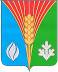 АдминистрацияМуниципального образованияАндреевский сельсоветКурманаевского районаОренбургской областиПОСТАНОВЛЕНИЕ.09.2018 №-п     проект                                          ЗаявительЗаявительЗаявительЗаявительЗаявительЗаявительЗаявительМФЦОрган местного самоуправления Орган местного самоуправления Орган местного самоуправления ПорталПрием заявления по форме согласно приложению № 1 к настоящему Административному регламенту и документов, регистрация заявления Прием заявления по форме согласно приложению № 1 к настоящему Административному регламенту и документов, регистрация заявления Прием заявления по форме согласно приложению № 1 к настоящему Административному регламенту и документов, регистрация заявления Прием заявления по форме согласно приложению № 1 к настоящему Административному регламенту и документов, регистрация заявления Прием заявления по форме согласно приложению № 1 к настоящему Административному регламенту и документов, регистрация заявления Прием заявления по форме согласно приложению № 1 к настоящему Административному регламенту и документов, регистрация заявления Прием заявления по форме согласно приложению № 1 к настоящему Административному регламенту и документов, регистрация заявления Рассмотрение документов, представленных заявителем Рассмотрение документов, представленных заявителем Рассмотрение документов, представленных заявителем Рассмотрение документов, представленных заявителем Рассмотрение документов, представленных заявителем Рассмотрение документов, представленных заявителем Рассмотрение документов, представленных заявителем Принятие решения о включении заявителя в список отдельных категорий молодых семей, изъявивших желание получить социальную выплату в планируемом годуПринятие решения о включении заявителя в список отдельных категорий молодых семей, изъявивших желание получить социальную выплату в планируемом годуПринятие решения о включении заявителя в список отдельных категорий молодых семей, изъявивших желание получить социальную выплату в планируемом годуПринятие решения о невключении заявителя в список отдельных категорий молодых семей, изъявивших желание получить социальную выплату в планируемом годуПринятие решения о невключении заявителя в список отдельных категорий молодых семей, изъявивших желание получить социальную выплату в планируемом годуПринятие решения о невключении заявителя в список отдельных категорий молодых семей, изъявивших желание получить социальную выплату в планируемом годуПредоставление списка отдельных категорий молодых семей в департамент молодежной политики Оренбургской области (исполнитель Подпрограммы)Предоставление списка отдельных категорий молодых семей в департамент молодежной политики Оренбургской области (исполнитель Подпрограммы)Предоставление списка отдельных категорий молодых семей в департамент молодежной политики Оренбургской области (исполнитель Подпрограммы)Предоставление списка отдельных категорий молодых семей в департамент молодежной политики Оренбургской области (исполнитель Подпрограммы)Предоставление списка отдельных категорий молодых семей в департамент молодежной политики Оренбургской области (исполнитель Подпрограммы)Предоставление списка отдельных категорий молодых семей в департамент молодежной политики Оренбургской области (исполнитель Подпрограммы)Предоставление списка отдельных категорий молодых семей в департамент молодежной политики Оренбургской области (исполнитель Подпрограммы)Прием заявления по форме согласно приложению № 2 к настоящему Административному регламенту и документов, регистрация заявления Рассмотрение документов, представленных заявителем Принятие решения о выдаче заявителю свидетельства на получение социальной выплатыПринятие решения об отказе в выдаче заявителю свидетельства на получение социальной выплатыПредоставление заявителем свидетельства в уполномоченный банк Принятие уполномоченным банком решения о перечислении социальной выплаты, направление заявки в орган местного самоуправленияПринятие уполномоченным банком решения об отказе в перечислении социальной выплаты, направление письма в орган местного самоуправленияПринятие решения о предоставлении муниципальной услуги и перечисление социальной выплаты на банковский счет заявителяОтказ в предоставлении муниципальной услуги, уведомление заявителя об отказе в перечислении социальной выплаты